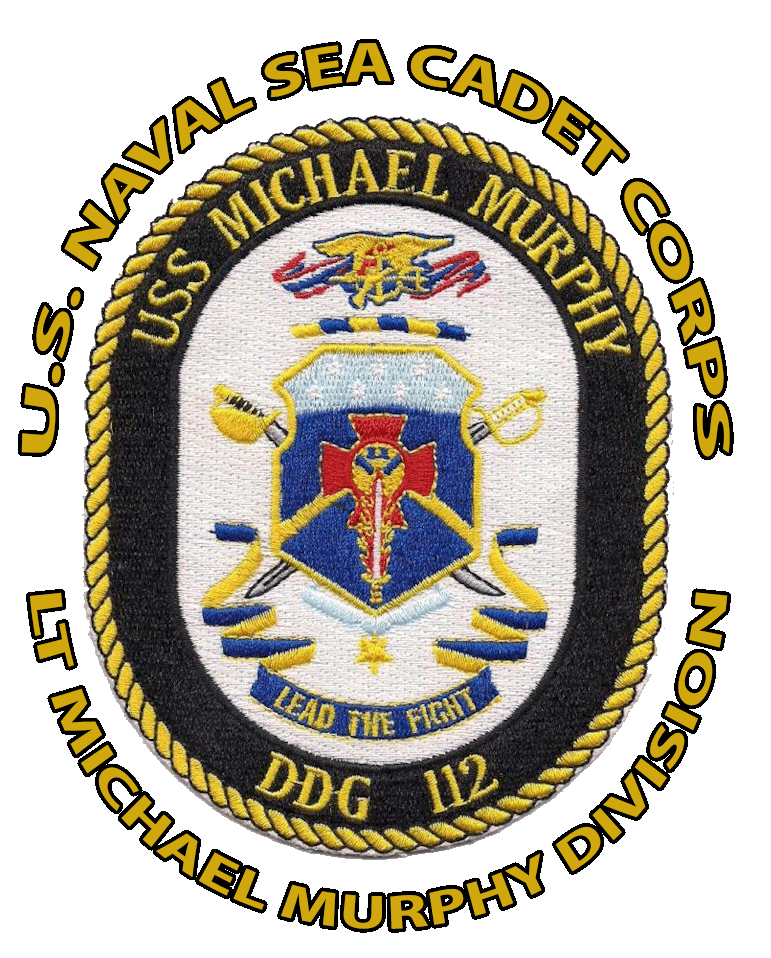 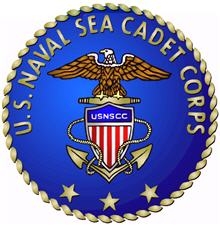 

USNSCCLT MICHAEL P. MURPHY DIVISION 
034MUR

You are cordially invitedto attend the LT Michael Murphy Division’s Departing Cadet Graduation &Promotion Ceremony forCadet LeadershipUnited States NavalSea Cadet CorpsSunday, June 12, 2016at 10:00 a.m.Long Island Maritime MuseumLight refreshments will be served